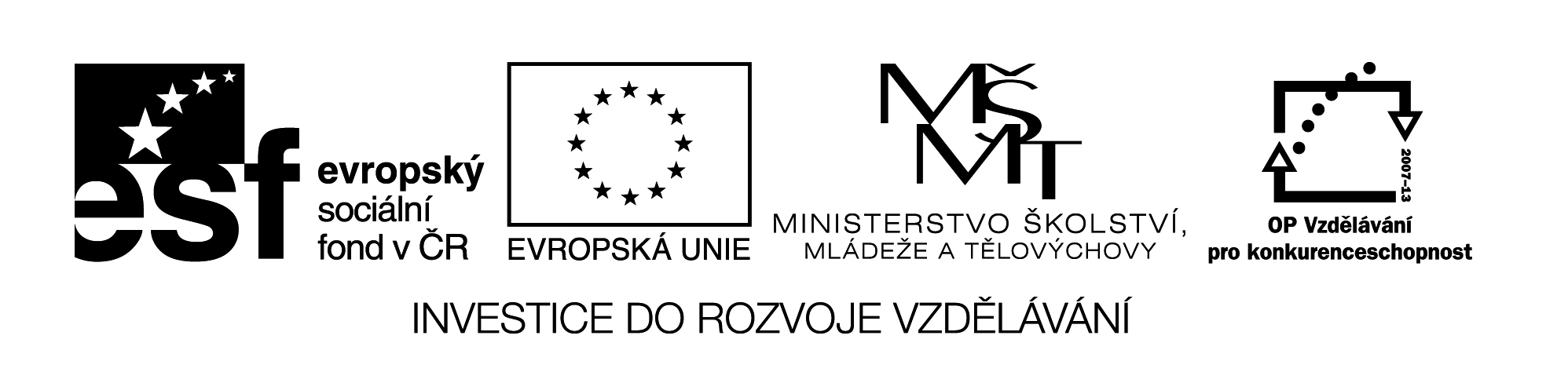 Označení materiálu: 		VY_ 32_INOVACE_NEMCINA3_07	Název materiálu:		Zájmena		Tematická oblast:	Německý jazyk  3.ročníkAnotace: 	Pracovní list slouží pro upevnění a zopakování osobních zájmen, časování sloves a slovosledu ve větách.Očekávaný výstup: 	Žáci umí nahradit podmět zájmenem, zná časování sloves a umí tvořit jednoduché oznamovací věty.Klíčová slova:			er, sie, es, wir, ihr, sie, wohnen, lernen, arbeitenMetodika: 			Jednotlivá cvičení slouží k procvičování zájmen a slovosledu ve 					větách. Materiál lze žákům rozeslat elektronicky, anebo elektronicky 				použít ve výuce.Obor:				29-54-H/01 Cukrář, 66-51-H/01 Prodavač 				65-51-H/01 Kuchař-číšníkRočník: 			3.			Autor: 				Ing. Lenka DvořáčkováZpracováno dne: 		3. 12. 2012Prohlašuji, že při tvorbě výukového materiálu jsem respektoval(a) všeobecně užívané právní a morální zvyklosti, autorská a jiná práva třetích osob, zejména práva duševního vlastnictví (např. práva k obchodní firmě, autorská práva k software, k filmovým, hudebním a fotografickým dílům nebo práva k ochranným známkám) dle zákona 121/2000 Sb. (autorský zákon). Nesu veškerou právní odpovědnost za obsah a původ svého díla.Zájmena1) Do tabulky doplňte správný překlad zájmen:2) Do vět doplňte zájmena – ich, du, er, wir. Věty přeložte:In Prag wohnen _____. _____ wohnt in Berlin. Am Donnerstag gehe _____ schwimmen. Jetzt haben _____ Deutsch. Dann komme _____. Bist _____ zufrieden? Hat _____ Hunger? Zum Abendessen kochen _____ Gulaschsuppe. _____ koche gern zu Hause. Kochst _____ auch gern? _____ sind heute nicht zu Hause.3) Do vět doplňte zájmeno er nebo sie:Das ist meine Mutter.		_____ wohnt in Kladno.Das ist Petra.			_____ ist aus Dresden.Das ist mein Onkel.		_____ kommt aus Polen.Das sind meine Eltern.	_____ wohnen in Prag.Das ist Uwe.			_____ arbeitet als Koch.4) Tvořte věty:5) Tvořte věty dle správného slovosledu:1. nicht	ich	krank	bin2. sind	nicht		wir	zu	Hause3) spricht	gut	Deutsch	er4) Englisch	wir	und	Deutsch	lernen5) als		er	Koch		arbeitet6) Bruder	dort		mein		ist7) Kaffee	am	ich	Morgen	gern		trinke8) heisst 	Heike 	nicht 	sieSprávné řešení:1) Do tabulky doplňte správný překlad zájmen:2) Do vět doplňte zájmena – ich, du, er, wir. Věty přeložte:In Prag wohnen wir. 			Bydlíme v Praze.Er wohnt in Berlin. 			On bydlí v Berlíně.Am Donnerstag gehe ich schwimmen. Ve čtvrtek jdu plavat.Jetzt haben wir Deutsch. 		Nyní máme němčinu.Dann komme ich. 			Potom přijdu.Bist du zufrieden? 			Jsi spokojený?Hat er Hunger? 				Má hlad?Zum Abendessen kochen wir Gulaschsuppe. K večeři vaříme gulášovou polévku.Ich koche gern zu Hause. 		Vařím doma rád.Kochst du auch gern?			Vaříš také rád? Wir sind heute nicht zu Hause. 	Nejsme dneska doma.3) Do vět doplňte zájmeno er nebo sie:Das ist meine Mutter.		Sie wohnt in Kladno.Das ist Petra.			Sie ist aus Dresden.Das ist mein Onkel.		Er kommt aus Polen.Das sind meine Eltern.	Sie wohnen in Prag.Das ist Uwe.			Er arbeitet als Koch.4) Tvořte věty:Er heisst. Er lernt. Sie heisst. Sie lernt. Sie ist. Du arbeitest. Du wohnst. Ich spiele. Ich bin. Sie lernen. Sie arbeiten. Sie heissen. Wir arbeiten. Wir lernen. Wir heissen.5) Tvořte věty dle správného slovosledu:1. Ich bin nicht krank.2. Wir sind nicht zu Hause.3) Er spricht gut Deutsch.4) Wir lernen Englisch und Deutsch.5) Er arbeitet als Koch.6) Das ist mein Bruder.7) Am Morgen trinke ich gern Kaffee.8) Sie heisst nicht Heike.játyonmyvyoniVyer     sie     duich   Sie    ihrwirwohnst    lernen      spielesind         arbeiten    binarbeitest  heisse       heissenheisst       arbeite     lernelernt         istjátyonmyvyoniVyichduerwirihrsieSie